Upravni odbor Ribiške družine Bistrica objavlja RAZPIS –ZBIRANJE PRIJAV KANDIDATOV ZA TEKMOVALCE VTEKMOVALNI SEZONI 20221. ČLANSKA TEKMOVALNA EKIPA V LRP – LIGA ZRD PRIMORSKEČlanska tekmovalna ekipa bo tekmovala v območni ligi ZRD Primorske v sestavi največ šestih članov. Tekmovalci bodo tekmovali v posamični in ekipni kategoriji na tekmah po tekmovalnem koledarju, ki ga določi Tekmovalna komisija ZRD Primorske. Prvenstvo je sestavljeno iz 7 (sedmih) prvenstvenih in 1 (ene) pokalne tekme. 2. MLADINSKA TEKMOVALNA EKIPA V LRP – LIGA ZRD PRIMORSKEMladinska tekmovalna ekipa bo tekmovala v območni ligi ZRD Primorske, število članov ni omejeno. Tekmovalci bodo tekmovali v posamični in ekipni kategoriji na tekmah po tekmovalnem koledarju, ki ga določi Tekmovalna komisija ZRD Primorske. Prvenstvo je sestavljeno iz 4 (štirih) prvenstvenih in 1 (ene) pokalne tekme. 3. ČLANSKA TEKMOVALNA EKIPA V LKO – DRŽ. PRVENSTVO 1. A-LIGEČlanska tekmovalna ekipa bo tekmovala v državnem prvenstvu 1. A-lige v lovu krapov z obtežilnikom (LKO), v sestavi najmanj dveh in največ treh članov (ekipa). Prvenstvo sestavljajo 4 (štiri) tekme, tekmovalni koledar bo na podlagi predloga TP TK določil UO RZS.POSTOPEK PRIJAVEVsak kandidat za tekmovalca v disciplini LRP (člani) poda svojo prijavo na predpisanem obrazcu, ki se nahaja na oglasni deski v ribiškem domu RD Bistrica, Soze 15, Ilirska Bistrica ali po e-pošti na naslov: ribiskadruzina.bistrica@siol.net .Za kandidata za tekmovalca v disciplini LRP (mladinci) poda prijavo njegov zakoniti zastopnik na predpisanem obrazcu, ki se nahaja na oglasni deski v ribiškem domu RD Bistrica, Soze 15, Ilirska Bistrica ali po e-pošti na naslov: ribiskadruzina.bistrica@siol.netKandidati za tekmovalce v disciplini LKO podajo svojo prijavo kot ekipa na predpisanem obrazcu, ki se nahaja na oglasni deski v ribiškem domu RD Bistrica, Soze 15, Ilirska Bistrica ali po e-pošti na naslov: ribiskadruzina.bistrica@siol.net .V prijavi morajo kandidati navesti vse zahtevane podatke z lastnoročnim podpisom ali e-prijavose kandidat oz. zakoniti zastopnik zavezuje, da sprejema vse določbe tega razpisa.Rok za oddajo prijav je 15.1.2022.Datum:4.12.2021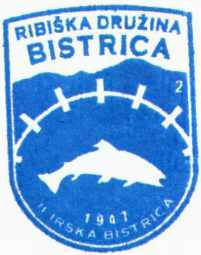 Zlatko SVENŠEKPredsednik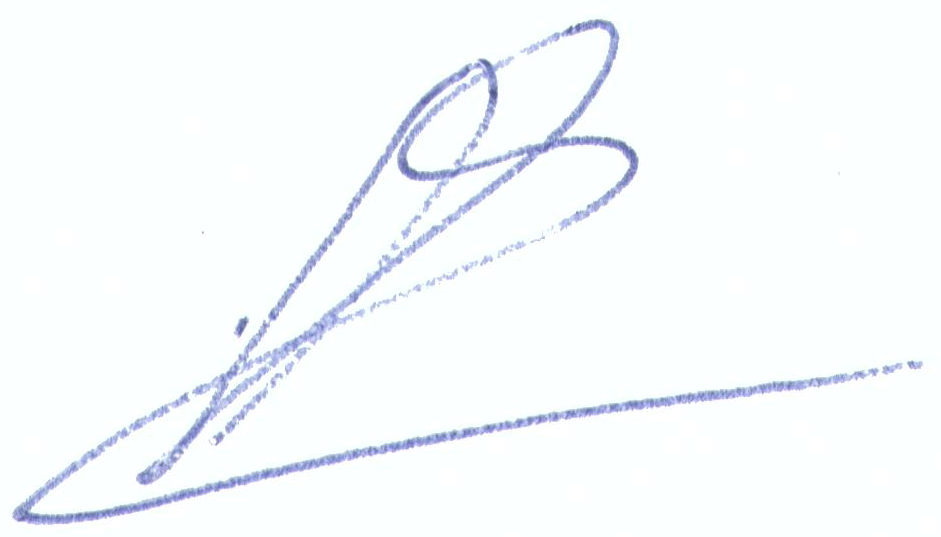 